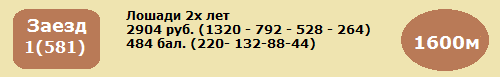 1  ВЛАСТЕЛИН - гн.жер.ам. (Блю Ледей - Весталка)      А.Ф.Кнорр (р.у Л.Н.Косенковой)	      2.30,1      [365дн. 3: 0 0 0 0]     28 т/о  1к И.В.КОЛОМЕЕЦ10.11.13  560  2.30,9(7)           И.В.Коломеец                    Ниссан 2.16,027.10.13  532  2.30,1(7)           С.М.Пупко                 Кей О Панчер 2.24,513.10.13  505  2.38,4(9)           И.В.Коломеец                 Гранд Лок 2.17,929.09.13  481  2.38,4(5)кв.        И.В.Коломеец_______________________________________________________2  ГУВЕРНАНТКА - рыж.коб.рус. (Неаполь - Гурия)      И.В.Голубевой (р.в ОАО "ПКЗ им.В.И.Чапаева")      2.28,2      [365дн. 11: 0 0 0 0]    33 т/о  Мн Ю.К.РЕПИН10.11.13  560  2.29,6(6)           Ю.К.Репин                       Ниссан 2.16,027.10.13  532  2.28,2(6)           Ю.К.Репин                 Кей О Панчер 2.24,513.10.13  505  2.33,7(6)           Ю.К.Репин                    Гранд Лок 2.17,915.09.13  452  2.39,2(10)          Ю.К.Репин                        Ангел 2.21,701.09.13  435  2.40,1(7)           Ю.К.Репин                   Касабланка 2.22,8_______________________________________________________3  РЭГГИ - рыж.коб.ам. (Гвалиор - Радуга)      ООО "Мустанг" (в аренде у А.В.Исаева)      2.36,6      [365дн. 0: 0 0 0 0]     19 т/о  Мн И.Л.КИСЕЛЕВ10.11.13  558  2.40,9(2)кв.        И.Л.Киселев28.07.13  347  2.36,6(1)кв.        А.Ю.Карпова21.07.13  334  2.51,6(9)л.сб. кв.  А.Ю.Карпова_______________________________________________________4  ЭПОХА - гн.коб.ам. (Америкен Хит - Эпиграмма)      Чесменского к-з(в аренде у И.Д.Михайловича)      2.26,5      [365дн. 3: 0 0 0 0]     7 т/о   2к А.Д.ОРЕХОВА10.11.13  560  2.26,5(5)           И.Д.Михайлович                  Ниссан 2.16,027.10.13  532  2.30,9(8)           И.Д.Михайлович            Кей О Панчер 2.24,513.10.13  505  2.34,4(8)           И.Д.Михайлович               Гранд Лок 2.17,929.09.13  481  2.36,2(3)кв.        И.Д.Михайлович_______________________________________________________5  ЭЛЬБРУС - гн.жер.рус. (Сингингинтзибриз - Эмблема)      А.С.Купцова (р. в Самарском к-з)      2.34,6      [365дн. 5: 0 0 0 1]     6 т/о   3к А.В.ПОПОВ17.11.13  578  2.35,6(7)           А.В.Попов                 Вестница Лок 2.23,703.11.13  547  2.34,6(4)           А.В.Попов                       Дуглас 2.22,920.10.13  518  2.38,7(9)           А.В.Попов                      Конкорд 2.20,606.10.13  494  2.41,8(8)           А.В.Попов                       Галеон 2.23,022.09.13  465  2.47,0(8)           А.В.Попов                   Фантазерка 2.21,2_______________________________________________________6  РЭМБО - гн.жер.ам. (Бертолио - Руса)      В.Я.Панченко и Э.И.Мордуховича		      2.24,8      [365дн. 6: 0 0 0 2]     1 т/о   2к В.В.ЮШИН03.11.13  553  2.26,7(7)           В.В.Юшин                      Алмазный 2.18,720.10.13  522  2.24,8(8)           В.В.Юшин                       Поппури 2.16,106.10.13  496  2.26,8(8)           В.М.Пупко                   Касабланка 2.17,715.09.13  452  2.28,0(4)           В.М.Пупко                        Ангел 2.21,701.09.13  435  снят                                            _______________________________________________________7  ФОКСТРОТ - гн.жер.фр. (Кверидо Лав - Фелина)      ООО "Троицкое" (в аренде у С.Е.Труфанова)      2.18,3      [365дн. 11: 0 1 0 3]    15 т/о  2к С.Е.ТРУФАНОВ10.11.13  562  2.18,3(5)           С.Е.Труфанов                   Поппури 2.16,827.10.13  532  2.25,5(2)           С.Е.Труфанов              Кей О Панчер 2.24,513.10.13  505  2.26,7(4)           С.Е.Труфанов                 Гранд Лок 2.17,929.09.13  486  2.25,6(6)           С.Е.Труфанов                   Шампань 2.23,622.09.13  465  2.31,4(4)           С.Е.Труфанов                Фантазерка 2.21,2_______________________________________________________8  ДЕПАРТАМЕНТ - гн.жер.рус. (Приказ СИН - Даурия)      С.Т.Куроптева и И.Д.Михайловича (р.в Новотомниковском к-з)      2.18,3      [365дн. 10: 0 1 0 3]    7 т/о   1к И.Д.МИХАЙЛОВИЧ10.11.13  562  2.18,3(6)           И.Д.Михайлович                 Поппури 2.16,827.10.13  544  2.21,9(4)           И.Д.Михайлович               Гранд Лок 2.18,706.10.13  494  2.24,9(2)           И.Д.Михайлович                  Галеон 2.23,022.09.13  476  2.27,1(6)           И.Д.Михайлович               Мистер Бу 2.21,908.09.13  448  2.32,5(4)           И.Д.Михайлович                 Галерея 2.26,7_______________________________________________________9  ГАЛЕРЕЯ - гн.коб.рус. (Медоубрэнч Лоу - Галатея)      ОАО "Московский конзавод N1"      2.20,9      [365дн. 12: 1 1 0 0]    28 т/о  Н.А.ПОЛЯКОВ17.11.13  575  2.21,5(9)           Н.А.Поляков                Милая Берта 2.10,903.11.13  550  2.21,6(6)           С.К.Ксенофонтов            Везувий Лок 2.13,220.10.13  526  2.24,1(8)           С.К.Ксенофонтов             Донвар Лок 2.12,229.09.13  488  2.20,9(7)           С.К.Ксенофонтов             Гавана Лок 2.16,908.09.13  448  2.26,7(1)           И.В.Коломеец                   Галерея 2.26,7_______________________________________________________10  АЛМАЗНЫЙ - гн.жер.рус. (Азов - Миропия)      С.С.Маловой (р.в Уфимском к-з)      2.18,7      [365дн. 2: 1 0 0 1]     34 т/о  Мн Л.В.КИСЕЛЕВ10.11.13  561  2.24,3(4)           Н.Л.Пекинин                   Камертон 2.16,703.11.13  553  2.18,7(1)           В.Н.Варыгин                   Алмазный 2.18,720.10.13  517  2.36,9(3)кв.        Н.А.Лукасевич_______________________________________________________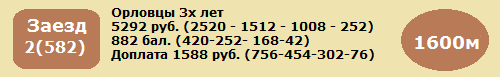 1  КИЯ - сер.коб.(Император - Ковбойка)      Московского к-з (в аренде у А.П.Гришина)      2.17,5      [365дн. 15: 1 0 1 4]    20 т/о  2к В.П.ГРИШИН03.11.13  551  2.18,1(4)           В.П.Гришин                     Белизна 2.10,620.10.13  528  2.19,0(12)          В.П.Гришин                     Белизна 2.12,229.09.13  484  2.18,4(8)           В.П.Гришин                     Полевик 2.13,708.09.13  439  2.28,9(13)л.сб.     А.П.Гришин                    Кедровка 2.13,913.07.13  318  2.17,5(5)           В.П.Гришин                    Мушкетер 2.12,3_______________________________________________________2  ЛИЛИЯ - гн.коб. (Лакей - Лекция)      Чесменского к-з (в аренде у И.Д.Михайловича)      2.15,8      [365дн. 23: 1 2 3 3]    7 т/о   1к И.Д.МИХАЙЛОВИЧ10.11.13  566  2.23,0(7)           И.Д.Михайлович                   Липса 2.13,127.10.13  533  2.17,2(5)           И.Д.Михайлович                Мушкетер 2.15,808.09.13  439  2.15,8(2)           И.Д.Михайлович                Кедровка 2.13,901.09.13  421  2.20,7(5)           И.Д.Михайлович                  Жоржеп 2.19,021.07.13  345  2.21,5(1)           И.Д.Михайлович                   Лилия 2.21,5_______________________________________________________3  КАНОНИР - кр.-сер.жер. (Император - Кассия)      Есиповой и Есипова (р.в Московском к-з)      2.13,0      [365дн. 15: 2 1 2 3]    34 т/о  Мн И.Л.КИСЕЛЕВ10.11.13  566  2.14,6(4)           И.Л.Киселев                      Липса 2.13,120.10.13  528  2.13,1(4)           И.Л.Киселев                    Белизна 2.12,206.10.13  493  2.20,9(6)           И.Л.Киселев                  Жар Птица 2.16,815.09.13  458  2.15,2(4)           И.Л.Киселев                  Красавица 2.13,801.09.13  423  2.18,5(6)           А.Ю.Карпова                    Полевик 2.14,6_______________________________________________________4  КРУИЗ - сер.жер. (Император - Капризная)      ООО"Поворот В.П." (р.в Московском к-з)      2.13,2      [365дн. 13: 1 4 2 2]    13 т/о  2к Д.Н.НИКОЛИН10.11.13  566  2.20,4(5)           Д.Н.Николин                      Липса 2.13,103.11.13  551  2.17,2(3)           Д.Н.Николин                    Белизна 2.10,620.10.13  528  2.13,2(5)           Д.Н.Николин                    Белизна 2.12,206.10.13  493  2.18,8(4)           Д.Н.Николин                  Жар Птица 2.16,818.08.13  395  2.24,0(7)кв.        А.В.Трутнев_______________________________________________________5  ВОЛШЕБНИК - сер.жер. (Шалун - Ваза)      А.А.Казакова (р.в Дубровском к-з)      2.13,1      [365дн. 13: 2 3 3 0]    14 т/о  Мн Я.С.ЛОГВИН17.11.13  576  2.15,6(2)           Я.С.Логвин                    Мушкетер 2.14,527.10.13  538  3.29,4(7)           Я.С.Логвин               Имперфект Виз 3.19,420.10.13  528  2.13,1(3)           Я.С.Логвин                     Белизна 2.12,222.09.13  466  2.17,6(3)           Я.С.Логвин                       Липса 2.14,108.09.13  439  2.19,1(7)           Я.С.Логвин                    Кедровка 2.13,9_______________________________________________________6  ЛИПАРИТ - вор.жер. (Пекрит - Лагуна)      С.А.Матвеева (р.в Хреновском к-з)      2.08,5      [365дн. 18: 6 5 3 1]    12 т/о  Мн С.А.МАТВЕЕВ10.11.13  566  2.13,3(2)           С.А.Матвеев                      Липса 2.13,127.10.13  538  3.20,9(3)           С.А.Матвеев              Имперфект Виз 3.19,413.10.13  504  2.10,6(3)кв.        С.А.Матвеев29.09.13  484  2.16,1(5)           С.А.Матвеев                    Полевик 2.13,715.09.13  458  снят                                       _______________________________________________________7  КРЕПКИЙ - вор.жер. (Прогноз - Кодра)      ООО "Восточная строительная компания"      2.17,5      [365дн. 14: 0 0 1 0]    2 т/о   Мн Р.А.ГАБДРАШИТОВ10.11.13  566  2.22,0(6)           Р.А.Габдрашитов                  Липса 2.13,103.11.13  551  2.19,9(6)           Р.А.Габдрашитов                Белизна 2.10,627.10.13  533  2.17,5(6)           Р.А.Габдрашитов               Мушкетер 2.15,815.09.13  458  2.19,0(6)           Р.А.Габдрашитов              Красавица 2.13,808.09.13  439  2.19,5(8)           Р.А.Габдрашитов               Кедровка 2.13,9_______________________________________________________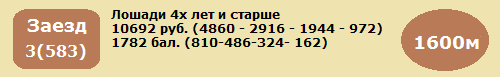 1  АНТОНИЙ - гн.жер.ам. (Нью энд Ноутабл - Агама)      ООО "Тельманский" (р. у В.Я.Панченко)      2.01,9      [365дн. 6: 0 1 0 3]     10 т/о  Мн В.И.ЕГОРОВ10.11.13  564  2.07,8(6)           В.И.Егоров                      Уэмбли 2.05,103.11.13  545  2.08,7(2)кв.        В.И.Егоров06.10.13  497  снят                                      29.09.13  480  2.11,6(2)кв.        В.И.Егоров13.07.13  320  2.04,7(9)           А.В.Трутнев                Принуц Влад 2.01,7_______________________________________________________2  САБРИНА - гн.коб.рус. (Брайт энд Ирли - Саншайн)      С.А.Исаевой (р.в ООО "Прилепский ПКЗ")      2.07,6      [365дн. 9: 0 2 0 0]     17 т/о  Мн Н.А.ПЛЕССЕР27.10.13  540  2.07,6(2)           А.Сергеев              Торнад Де Борде 2.06,727.10.13  535  2.10,5(2)           В.И.Подкорытов                   Чехия 2.10,522.09.13  474  снята                                               22.09.13  469  снята                                         08.09.13  441  2.09,1(6)           Н.А.Плессер                   Распутин 2.05,1_______________________________________________________3  НАУТИЛУС - гн.жер.рус. (Талисман - Нагайка)      ООО "Кушумский конный завод"      2.03,2      [365дн. 20: 4 1 5 3]    3 т/о   3к А.Н.ДУРНОПЬЯНОВ10.11.13  564  2.06,9(5)           А.Н.Дурнопьянов                 Уэмбли 2.05,127.10.13  534  2.07,2(4)           А.Н.Дурнопьянов                 Уэмбли 2.03,729.09.13  485  2.05,8(5)           А.Н.Дурнопьянов                 Уэмбли 2.02,408.09.13  441  2.07,3(3)           А.Н.Дурнопьянов               Распутин 2.05,125.08.13  409  2.07,2(10)          А.Н.Дурнопьянов         Веселый Роджер 2.03,5_______________________________________________________4  КОЧЕВНИК - гн.жер.рус. (Олимпик Чэмп - Кобра)      И.А.Есиповой и В.Ф.Есипова (р.в Злынский к-з)      2.02,8      [365дн. 10: 0 3 2 0]    34 т/о  Мн Л.В.КИСЕЛЕВ10.11.13  564  2.06,0(2)           Л.В.Киселев                     Уэмбли 2.05,127.10.13  534  2.06,4(3)           Л.В.Киселев                     Уэмбли 2.03,713.10.13  513  2.04,0(3)           Л.В.Киселев                     Уэмбли 2.02,515.09.13  461  2.05,1(2)           Л.В.Киселев                     Уэмбли 2.04,504.08.13  370  2.07,9(8)           В.С.Макаров                  Бриджтаун 2.00,8_______________________________________________________5  ВЕСЕЛЫЙ РОДЖЕР - т-гн.ам.жер.р.2008 г.(Классик Фото-Вики)      В.С.Аверина и Х.М.Юсипова      2,00,8      [365дн. 7: 2 0 4 1]     33 т/о  Мн Ю.К.РЕПИН10.11.13  557  2.11,2(1)кв.        Ю.К.Репин13.10.13  508  2.00,8(3)           Ю.К.Репин                        Гранд 1.59,529.09.13  480  2.09,3(1)кв.        Ю.К.Репин25.08.13  409  2.03,5(1)           Ю.К.Репин               Веселый Роджер 2.03,511.08.13  385  2.01,1(3)           Ю.К.Репин              Беттервенчекерс 1.59,1_______________________________________________________6  МАСТЕР ДЖИМ - гн.жер.ам. (Глайдмастер - Джиме Гел)      Э.И.Мордуховича и Н.А.Хайленко (р.в США)      2.03,1      [365дн. 14: 4 2 4 2]    1 т/о   Мн С.М.ПУПКО03.11.13  552  2.07,1(3)           С.М.Пупко                        Гранд 2.05,706.10.13  497  2.05,8(2)           С.М.Пупко              Дионисус Нуррир 2.04,322.09.13  477  2.05,1(5)           В.М.Пупко                      Версаль 2.02,404.08.13  371  2.04,3(4)           В.М.Пупко              Беттервенчекерс 1.58,221.07.13  340  2.08,1(3)           В.М.Пупко                    Чанша "Ч" 2.07,2_______________________________________________________7  ГРАНД - кар.жер.ам.р.2008г.(Нью энд Ноутабл-Гостья)      А.Е.Калиненкова (р.у В.Я.Панченко)      1.57,6      [365дн. 14: 5 4 0 3]    22 т/о  Мн В.В.ПЕТРОВ03.11.13  552  2.05,7(1)           В.В.Петров                       Гранд 2.05,713.10.13  508  1.59,5(1)           В.В.Петров                       Гранд 1.59,529.09.13  485  2.02,4(2)           В.В.Петров                      Уэмбли 2.02,415.09.13  457  2.03,3(1)           В.В.Петров                       Гранд 2.03,325.08.13  414  3.04,6(6)           В.В.Петров                  Диаболикал 3.02,6_______________________________________________________8  АДМИРАЛ - гн.жер.рус. (Джон Хенри - Алга)      М.А.Хоревой(в аренде у М.В.Попковой) (р.в ООО "Актай")      2.07,4      [365дн. 8: 0 0 0 1]     25 т/о  2к М.А.ХОРЕВА03.11.13  552  2.12,7(6)           М.А.Хорева                       Гранд 2.05,708.09.13  441  2.11,5(8)пр.        М.А.Хорева                    Распутин 2.05,101.09.13  429  2.14,1(6)           М.А.Хорева                       Фаянс 2.10,211.08.13  385  2.07,4(6)           М.А.Хорева             Беттервенчекерс 1.59,128.07.13  361  2.07,8(4)           М.А.Хорева                     Нельсон 2.04,9_______________________________________________________9  ТАНАНА РИВЕЛЬЕР - рыж.коб.фр.р.2007г.(Кайзер Соз-Нана Монтбрюн)      В.С.Толстопятова (р.во Франции)      1.59,1      [365дн. 20: 8 4 3 1]    9 т/о   3к Р.П.КИСЕЛЕВ10.11.13  565  3.09,8(2)           Р.П.Киселев             Старлетт Приор 3.09,427.10.13  541  3.09,6(1)           Р.П.Киселев            Танана Ривельер 3.09,613.10.13  508  2.01,6(5)           Р.П.Киселев                      Гранд 1.59,515.09.13  454  4.19,2(1)           Р.П.Киселев            Танана Ривельер 4.19,208.09.13  444  2.02,3(2)           Р.П.Киселев                Тина Де Вес 2.01,8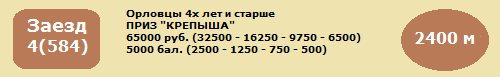 1  ИНТЕРВАЛ - т.-сер.жер. (Вымпел - Индуска)      А.А.Казакова      2.03,7      [365дн. 11: 6 3 1 0]    17 т/о  1к А.А.ПЛЕССЕР10.11.13  563  3.14,3(1)           А.А.Плессер                   Интервал 3.14,327.10.13  536  2.07,5(1)           А.А.Плессер                   Интервал 2.07,513.10.13  504  2.08,8(1)кв.        А.А.Плессер15.09.13  453  3.15,7(2)           А.А.Плессер                     Крикет 3.15,725.08.13  415  2.04,9(3)           А.А.Плессер                       Пеон 2.03,4_______________________________________________________2  ЗАВЕТНЫЙ - т-сер.жер.р.2006г. (Никотин-Зоография)      Хреновского к-з      2.02,1      [365дн. 14: 10 2 2 0    12 т/о  Мн С.А.МАТВЕЕВ10.11.13  563  3.15,0(3)           С.А.Матвеев                   Интервал 3.14,320.10.13  525  4.23,1(2)           С.А.Матвеев                      Жетон 4.22,906.10.13  495  2.08,1(1)           С.А.Матвеев                   Заветный 2.08,125.08.13  415  2.03,4(2)           С.А.Матвеев                       Пеон 2.03,418.08.13  402  2.06,3(1)           С.А.Матвеев                   Заветный 2.06,3_______________________________________________________3  ЛЕДОПАД - гн.жер р. 2008 г. (Плейбой - Лимфа)      Алтайского к-з      2.05,0      [365дн. 17: 0 2 1 4]    23 т/о  Мн В.В.СУЧКОВ10.11.13  563  3.16,8(6)           В.В.Сучков                    Интервал 3.14,320.10.13  525  4.32,7(9)           С.Д.Гаврилов                     Жетон 4.22,906.10.13  495  2.09,8(4)           С.Д.Гаврилов                  Заветный 2.08,122.09.13  474  2.11,8(5)           Х.Йохансон                       Оникс 2.09,122.09.13  469  2.11,0(5)           Т.Келемен                   Тайник Лок 2.10,1_______________________________________________________4  ЖАРКИЙ ПОЦЕЛУЙ - гн.жер. (Поборник - Жар-Птица)      Чесменского к-з (в аренде у В.А. Шеховцова)      2.06,2      [365дн. 26: 5 3 3 6]    31 т/о  2к О.В.ШЕХОВЦОВА10.11.13  563  3.16,5(5)           О.В.Шеховцова                 Интервал 3.14,327.10.13  536  2.08,5(2)           О.В.Шеховцова                 Интервал 2.07,520.10.13  525  4.26,4(6)           О.В.Шеховцова                    Жетон 4.22,906.10.13  495  2.09,9(5)           О.В.Шеховцова                 Заветный 2.08,115.09.13  453  3.20,0(5)           О.В.Шеховцова                   Крикет 3.15,7_______________________________________________________5  КРИКЕТ - св.-гн.жер. (Куплет - Ковбойка)      Кушумский к-з (р. в Московском к-з)      2.03,2      [365дн. 13: 5 2 2 1]    3 т/о   Мн И.Н.ИСАЕВ10.11.13  563  3.15,8(4)           И.Н.Исаев                     Интервал 3.14,327.10.13  536  2.08,5(3)           И.Н.Исаев                     Интервал 2.07,506.10.13  495  2.09,7(2)           И.Н.Исаев                     Заветный 2.08,115.09.13  453  3.15,7(1)           И.Н.Исаев                       Крикет 3.15,725.08.13  413  3.13,9(1)           И.Н.Исаев                       Крикет 3.13,9_______________________________________________________б  НЕАПОЛЬ - вор.жер.р. 2008 г. (Люблин - Незабудка)      ООО "Кушумский конный завод"      2.04,3      [365дн. 17: 4 2 1 1]    3 т/о   Мн О.Б.ИСАЕВА10.11.13  563  3.17,4(8)           О.Б.Исаева                    Интервал 3.14,320.10.13  525  4.26,3(5)           О.Б.Исаева                       Жетон 4.22,906.10.13  495  2.11,3(7)г.к с.     О.Б.Исаева                    Заветный 2.08,108.09.13  445  2.08,3(1)           О.Б.Исаева                     Неаполь 2.08,325.08.13  415  2.10,0(10)          О.Б.Исаева                        Пеон 2.03,4_______________________________________________________7  БОИНГ - св.-гн.жер. (Осевой - Батарея)      А.В.Лосева (р.в Завиваловском к-з)      2.06,9      [365дн. 22: 1 2 0 2]    31 т/о  2к В.А.ШЕХОВЦОВ10.11.13  563  3.18,2(9)           В.А.Шеховцов                  Интервал 3.14,327.10.13  540  2.26,2(7)пр.        Я.Маркелов             Торнад Де Борде 2.06,727.10.13  535  2.16,8(8)           А.Сычев                          Чехия 2.10,520.10.13  525  4.32,4(8)           В.А.Шеховцов                     Жетон 4.22,913.10.13  504  2.09,5(2)кв.        В.А.Шеховцов_______________________________________________________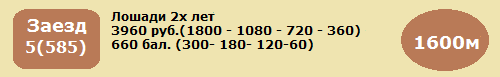 1  ВОЛЬФРАМ - гн.жер.ам. (Фронд - Вики)      В.С.Аверина и Х.М.Юсипова      2.20,9      [365дн. 10: 0 1 1 0]    33 т/о  Мн Ю.К.РЕПИН03.11.13  553  2.20,9(3)           Ю.К.Репин                     Алмазный 2.18,720.10.13  522  2.30,9(9)           Ю.К.Репин                      Поппури 2.16,106.10.13  496  2.27,8(9)           Ю.К.Репин                   Касабланка 2.17,701.09.13  422  снят                                             11.08.13  384  2.24,9(2)           Ю.К.Репин                    Афина Дид 2.24,8_______________________________________________________2  РИФ - гн.жер.рус. (Фор Стронг Виндс - Ронда)      В.Ф.Береславского (р.в Чесменском к-з)      2.17,5      [365дн. 10: 1 0 1 2]    28 т/о  Мн С.М.ПУПКО10.11.13  561  2.17,5(3)           С.М.Пупко                     Камертон 2.16,713.10.13  515  2.19,1(4)           С.М.Пупко                     Камертон 2.11,629.09.13  488  2.19,7(4)           С.М.Пупко                   Гавана Лок 2.16,915.09.13  463  2.24,9(6)           С.К.Ксенофонтов              Фраза Лок 2.16,401.09.13  433  2.28,3(7)           С.К.Ксенофонтов            Везувий Лок 2.22,6_______________________________________________________3  ФЛАГ - гн.жер.рус. (Летс Гоу О'вер - Фигура)      А.А.Казакова	      2.12,4      [365дн. 6: 0 2 1 1]     17 т/о  Мн Я.С.ЛОГВИН10.11.13  561  2.17,0(2)           Я.С.Логвин                    Камертон 2.16,727.10.13  530  2.24,0(1)кв.        Я.С.Логвин13.07.13  319  2.13,4(5)           Я.С.Логвин                 Милая Берта 2.07,816.06.13  269  2.12,4(3)           Я.С.Логвин                  Донвар Лок 2.09,609.06.13  250  2.32,4(8)пр.        Я.С.Логвин               Сильвия Бунга 2.19,2_______________________________________________________4  НИССАН - т-гн.жер.фр. (Слипи Бу - Негри-Ши)      В.Я.Панченко(в аренде у ООО "Поворот В.П.")      2.16,0      [365дн. 6: 1 0 2 0]     13 т/о  Мн А.В.ТРУТНЕВ10.11.13  560  2.16,0(1)           А.В.Трутнев                     Ниссан 2.16,027.10.13  544  2.24,0(6)           А.В.Трутнев                  Гранд Лок 2.18,713.10.13  505  2.25,7(3)           Д.Н.Николин                  Гранд Лок 2.17,929.09.13  486  2.24,3(2)г.к с.     А.В.Трутнев                    Шампань 2.23,608.09.13  448  2.29,8(3)           А.В.Трутнев                    Галерея 2.26,7_______________________________________________________5  БАЗИНГА ЛОК - рыж.коб.фр. (Нот Дистурб - Роуз де Стар)      ЗАО "Конный завод Локотской" (в аренде у Н.В.Строй)      2.17,0      [365дн. 8: 1 1 1 0]     24 т/о  2к А.А.ВИЛКИН10.11.13  562  2.17,2(3)           А.А.Вилкин                     Поппури 2.16,818.08.13  408  2.20,4(2)           Л.В.Киселев               Детектор Лжи 2.18,928.07.13  357  2.17,0(6)           А.Ю.Карпова                 Донвар Лок 2.11,214.07.13  329  2.23,3(6)           И.Л.Киселев              Сильвиа Бунга 2.14,623.06.13  276  2.27,8(8)           И.Л.Киселев                  Чипполино 2.11,4_______________________________________________________6  АФИНА ДИД - гн.коб.рус. (Нансачтинг - Афина)      И.Д.Демкина(в аренде у А.Е.Калиненкова)	      2.20,3      [365дн. 10: 1 2 0 1]    22 т/о  Мн В.В.ПЕТРОВ27.10.13  544  2.20,3(2)           В.В.Петров                   Гранд Лок 2.18,713.10.13  511  2.22,1(5)           В.В.Петров                      Сирень 2.18,722.09.13  476  2.22,1(2)           В.В.Петров                   Мистер Бу 2.21,901.09.13  433  2.24,1(4)           В.В.Петров                 Везувий Лок 2.22,611.08.13  384  2.24,8(1)           В.В.Петров                   Афина Дид 2.24,8_______________________________________________________7  ПОППУРИ - гн.коб.ам. (Рангоут - Пиперония)      К.А.Кнорра (р. в Алексинском к-з)		      2.16,1      [365дн. 8: 2 2 0 0]     5 т/о   Мн Л.В.ТАНИШИНА10.11.13  562  2.16,8(1)           Л.В.Танишина                   Поппури 2.16,820.10.13  522  2.16,1(1)           Л.В.Танишина                   Поппури 2.16,122.09.13  478  2.22,5(6)           Р.П.Киселев                    Олимпия 2.14,701.09.13  433  2.22,6(2)           Л.В.Танишина               Везувий Лок 2.22,604.08.13  376  2.19,2(2)г.к с.     Л.В.Танишина               Полонез Лок 2.18,8_______________________________________________________8  СИРЕНЬ - вор.коб.ам. (Рангоут - Сарматка)      ООО "Злынский конезавод" (в аренде у А.С.Козлова)      2.14,2      [365дн. 9: 1 4 0 0]     10 т/о  1к А.А.МОРОЗОВ10.11.13  569  2.14,2(2)           В.И.Егоров                  Донвар Лок 2.13,527.10.13  539  2.18,7(5)           В.И.Егоров                       Корби 2.10,213.10.13  511  2.18,7(1)           А.А.Морозов                     Сирень 2.18,729.09.13  490  2.23,8(5)           В.И.Егоров                       Десна 2.16,215.09.13  460  2.21,2(7)           В.И.Егоров                       Корби 2.15,1_______________________________________________________9  ДЕСНА - сер.коб.рус. (Нансачтинг - Диаспора)      Злынского к-з (в аренде у Якубова и Куроптева)      2.09,1      [365дн. 8: 4 0 2 1]     26 т/о  Мн А.Н.ЯКУБОВ13.10.13  509  2.15,5(3)           В.Г.Фомин                      Олимпия 2.13,729.09.13  490  2.16,2(1)           А.Н.Якубов                       Десна 2.16,225.08.13  411  2.09,1(3)           Н.А.Плессер                 Донвар Лок 2.06,418.08.13  398  2.12,8(1)           А.Н.Якубов                       Десна 2.12,804.08.13  374  2.20,6(8)           Г.Н.Соболевская              Чипполино 2.10,3_______________________________________________________10  ПОПУТЧИЦА 2-Я - рыж.коб.рус. (Праулер - Перспектива СИН)      С.И.Найденова (р.в Казанском к-з)      2.10,3      [365дн. 9: 1 2 4 2]     6 т/о   Е.В.КАРНАУХОВ13.10.13  509  снята                                              Олимпия 2.13,722.09.13  473  2.10,3(4)           В.П.Кондратюк               Донвар Лок 2.09,001.09.13  425  2.14,6(1)           М.Ф.Попков               Попутчица 2-я 2.14,618.08.13  398  2.13,0(3)           В.П.Кондратюк                    Десна 2.12,828.07.13  357  2.16,7(4)           В.П.Кондратюк               Донвар Лок 2.11,2_______________________________________________________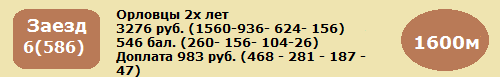 1  ВАТИБОР - т-сер.жер. (Баловень - Верная Примета)       Н.А.Хайленко (р.в УРОО "Огонек"      2.26,2      [365дн. 8: 1 1 0 1]     8 т/о    Ю.Д.БУРАВЛЕВ10.11.13  570  2.27,7(2)           Ю.Д.Буравлев                   Калимба 2.25,227.10.13  543  2.29,8(5)           Ю.Д.Буравлев                      Липа 2.24,913.10.13  507  2.31,3(4)           Ю.Д.Буравлев                  Портленд 2.23,529.09.13  489  2.26,2(5)           Ю.Д.Буравлев                   Колибри 2.21,715.09.13  451  2.26,5(7)           Ю.Д.Буравлев                   Флорист 2.19,0_______________________________________________________2  ЛИПА - вор.коб. (Папирус - Липовка)      А.А.Казакова      2.24,9      [365дн. 7: 1 1 1 1]     17 т/о  2к Е.Н.ЛОГВИНА27.10.13  543  2.24,9(1)           Е.Н.Логвина                       Липа 2.24,906.10.13  498  2.28,1(7)           Е.Н.Логвина                    Флорист 2.18,715.09.13  451  2.26,4(6)           Е.Н.Логвина                    Флорист 2.19,001.09.13  427  2.35,2(7)           Е.Н.Логвина                    Бумазея 2.28,911.08.13  394  2.28,8(2)           Е.Н.Логвина                     Коньяк 2.27,2_______________________________________________________3  ИЗУМИТЕЛЬНАЯ - т.-сер.коб. (Аспект - Индуска)      А.А.Казакова		      2.23,7      [365дн. 11: 1 0 2 3]    17 т/о  Мн Я.С.ЛОГВИН27.10.13  543  2.26,3(4)           Я.С.Логвин                        Липа 2.24,920.10.13  524  2.37,7(8)           Я.С.Логвин                     Загорск 2.19,606.10.13  502  2.23,7(1)           Я.С.Логвин                Изумительная 2.23,722.09.13  479  2.27,0(4)           Я.С.Логвин                     Колибри 2.23,008.09.13  447  2.26,3(6)           Я.С.Логвин                     Историк 2.23,8_______________________________________________________4  ИЖИЦА - гн.коб. (Жаркий - Искрометная)      А.Ф.Кнорра (р.в ЗАО "Хреновской конный завод")		      2.25,9      [365дн. 10: 1 1 2 2]    5 т/о   Мн Л.В.ТАНИШИНА10.11.13  559  2.26,7(4)           Л.В.Танишина                   Загорск 2.19,813.10.13  507  2.25,9(3)           Л.В.Танишина                  Портленд 2.23,522.09.13  479  2.28,1(5)           Р.П.Киселев                    Колибри 2.23,018.08.13  405  2.27,7(5)           Л.В.Танишина                 Кимберлит 2.20,728.07.13  360  2.27,9(2)           Л.В.Танишина                 Кимберлит 2.25,8_______________________________________________________5  ПОВАДКА - т-сер.коб. (Вулкан - Позолота)      Чесменского к-з(в аренде у В.А.Шеховцова)      2.17,8      [365дн. 9: 0 1 3 1]     31 т/о  2к В.А.ШЕХОВЦОВ10.11.13  559  2.25,1(3)           В.А.Шеховцов                   Загорск 2.19,827.10.13  531  2.23,6(3)           В.А.Шеховцов                     Прима 2.20,413.10.13  510  2.17,8(2)           В.А.Шеховцов                    Комета 2.17,529.09.13  482  2.27,7(3)           В.А.Шеховцов                  Лапчатка 2.22,815.09.13  451  2.24,5(4)           В.А.Шеховцов                   Флорист 2.19,0_______________________________________________________6  ЗАГОРСК - сер.жер. (Рубин - Земля)      ООО "ЛАГ-Сервис+"	      2.18,8      [365дн. 9: 2 3 2 1]     21 т/о  Мн В.В.БУРУЛЕВ10.11.13  559  2.19,8(1)           В.В.Бурулев                    Загорск 2.19,820.10.13  524  2.19,6(1)           В.В.Бурулев                    Загорск 2.19,606.10.13  498  2.18,8(2)           В.В.Бурулев                    Флорист 2.18,729.09.13  489  2.24,3(3)           В.В.Бурулев                    Колибри 2.21,715.09.13  451  2.22,7(3)           В.В.Бурулев                    Флорист 2.19,0_______________________________________________________7  ПРИМА - св.-гн.коб. (Империал - Паночка)      В.Я.Панченко(в аренде у ООО "Поворот В.П.")      2.19,9      [365дн. 10: 2 6 0 0]    13 т/о  Мн А.В.ТРУТНЕВ10.11.13  559  2.20,5(2)           А.В.Трутнев                    Загорск 2.19,827.10.13  531  2.20,4(1)           А.В.Трутнев                      Прима 2.20,413.10.13  510  2.21,0(5)           Д.Н.Николин                     Комета 2.17,529.09.13  489  2.22,7(2)           А.В.Трутнев                    Колибри 2.21,715.09.13  451  2.19,9(2)           А.В.Трутнев                    Флорист 2.19,0_______________________________________________________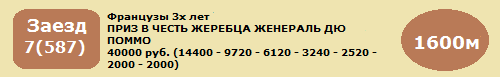 1  АЛЛЮР Д'АЛУЕТТ - рыж.коб.фр. (Дефи д'Ану - Мон Эжери)      А.А.Острягина (р.во Франции)      2.11,8      [365дн. 3: 0 0 0 1]     23 т/о  Мн В.В.СУЧКОВ10.11.13  567  2.11,8(4)           В.В.Сучков             Эхнатон Дю Лила 2.07,620.10.13  521  3.24,0(6)           В.В.Сучков             Эхнатон Дю Лила 3.22,306.10.13  501  2.14,6(8)           В.В.Сучков             Эхнатон Дю Лила 2.06,815.09.13  449  2.17,7(4)кв.        В.В.Сучков_______________________________________________________2  ОБАД ДЮ САБЛИЕ - гн.коб.фр. (Орси Дрим - Лир Мелуаз)      Локотского к-з (р.во Франции)	      2.07,9      [365дн. 8: 0 1 0 3]     2 т/о   3к И.С.КРАСНОПЕРОВА10.11.13  567  2.13,7(6)           И.С.Красноперова       Эхнатон Дю Лила 2.07,620.10.13  521  3.23,0(4)           Р.А.Габдрашитов        Эхнатон Дю Лила 3.22,306.10.13  501  2.08,4(5)           Р.А.Габдрашитов        Эхнатон Дю Лила 2.06,822.09.13  471  3.37,1(5)           О.И.Припадчев          Эхнатон Дю Лила 3.17,308.09.13  442  2.25,9(5)           Р.А.Габдрашитов        Эхнатон Дю Лила 2.08,3_______________________________________________________3  АЛИКАТ ДЕ ПРЕ - гн.коб.фр. (Лет'с Гоу Элонг - Квинеа де Пинс)      Е.И.Кочетковой (р.во Франции)      2.06,7      [365дн. 7: 1 0 1 0]     15 т/о  2к С.Е.ТРУФАНОВ10.11.13  567  съех.               С.Е.Труфанов           Эхнатон Дю Лила 2.07,603.11.13  554  2.09,1(5)           С.Е.Труфанов                   Диамант 2.05,720.10.13  521  3.23,2(5)           С.Е.Труфанов           Эхнатон Дю Лила 3.22,306.10.13  501  2.11,6(6)           С.Е.Труфанов           Эхнатон Дю Лила 2.06,822.09.13  471  снята                                    _______________________________________________________4  ОЛНЕ ДЮ САБЛИЕ - гн.коб.фр. (Орси Дрим - Онсе)      А.А.Острягина (р.во Франции)      2.07,8      [365дн. 7: 0 2 2 1]     9 т/о   1к А.М.СЕВАЛЬНИКОВ20.10.13  521  3.22,9(3)           А.М.Севальников        Эхнатон Дю Лила 3.22,306.10.13  501  2.07,8(4)           А.Н.Рахманина          Эхнатон Дю Лила 2.06,815.09.13  456  2.11,6(2)           А.М.Севальников                Диамант 2.10,508.09.13  442  снята                                     25.08.13  410  3.19,1(5)           А.Н.Рахманина          Эхнатон Дю Лила 3.16,8_______________________________________________________5  АКАОРА - рыж.коб.фр. (Опиум - Эпин)      Еланского к-з (р.во Франции)      2.07,7      [365дн. 17: 0 2 6 3]    12 т/о  3к Д.О.ОСИПОВ10.11.13  567  2.08,9(3)           Д.О.Осипов             Эхнатон Дю Лила 2.07,606.10.13  501  2.07,8(3)           Д.О.Осипов             Эхнатон Дю Лила 2.06,822.09.13  471  3.19,4(3)           Д.О.Осипов             Эхнатон Дю Лила 3.17,308.09.13  442  2.09,4(4)           Д.О.Осипов             Эхнатон Дю Лила 2.08,325.08.13  410  3.18,0(3)           Д.О.Осипов             Эхнатон Дю Лила 3.16,8_______________________________________________________6  АПИЯ - гн.коб.фр.(Роклин - Хелль де Клерланд)      Еланского к-з (р.во Франции)      2.05,5      [365дн. 20: 5 6 1 2]    12 т/о  Мн С.А.МАТВЕЕВ10.11.13  567  2.13,5(5)           С.А.Матвеев            Эхнатон Дю Лила 2.07,620.10.13  521  3.22,6(2)           С.А.Матвеев            Эхнатон Дю Лила 3.22,306.10.13  501  2.11,6(7)           С.А.Матвеев            Эхнатон Дю Лила 2.06,822.09.13  471  3.18,8(2)           И.Ю.Куцё               Эхнатон Дю Лила 3.17,308.09.13  442  2.08,8(2)           И.Ю.Куцё               Эхнатон Дю Лила 2.08,3_______________________________________________________7  ЭХНАТОН ДЮ ЛИЛА - гн.жер.фр. (Уазо де Фё - Кетти дю Лила)      Еланского к-з (р.во Франции)      2.02,9      [365дн. 14: 13 1 0 0    12 т/о   В.С.МАТВЕЕВ10.11.13  567  2.07,6(1)           В.С.Матвеев            Эхнатон Дю Лила 2.07,620.10.13  521  3.22,3(1)           В.С.Матвеев            Эхнатон Дю Лила 3.22,306.10.13  501  2.06,8(1)           В.С.Матвеев            Эхнатон Дю Лила 2.06,822.09.13  471  3.17,3(1)           С.А.Матвеев            Эхнатон Дю Лила 3.17,308.09.13  442  2.08,3(1)           В.С.Матвеев            Эхнатон Дю Лила 2.08,3_______________________________________________________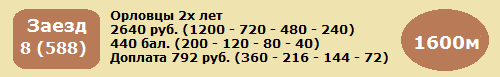 1  КИНОТАВР - сер.жер. (Империал - Кукушка)      В.Я.Панченко(в аренде у ООО "Поворот В.П.")		      2.31,7      [365дн. 9: 0 0 0 0]     6 т/о   3к А.В.ПОПОВ17.11.13  571  2.33,8(6)           А.В.Попов                       Беглец 2.25,327.10.13  543  2.31,7(7)           А.В.Попов                         Липа 2.24,913.10.13  507  2.37,8(7)           А.В.Попов                     Портленд 2.23,529.09.13  482  2.35,3(5)           А.В.Попов                     Лапчатка 2.22,807.07.13  304  2.37,7(6)           М.А.Хорева                        Болт 2.26,5_______________________________________________________2  ЛОПЕС - вор.жер. (Попугай - Лежебока)      Алтайского к-з      2.32,0      [365дн. 1: 0 0 0 0]     28 т/о  Мн С.М.ПУПКО03.11.13  556  2.32,0(5)           С.М.Пупко                    Звездопад 2.28,120.10.13  517  2.32,2(2)кв.        С.М.Пупко22.09.13  464  2.43,2(5)н.х. кв.   И.В.Коломеец_______________________________________________________3  ЖАРКИЙ ЛУЧ - сер.жер. (Лотос - Жаркая)      А.Ф.Кнорра (р.у К.Н.Мельникова)      2.39,5      [365дн. 8: 0 0 0 0]     5 т/о   Мн В.К.ТАНИШИН03.11.13  556  2.39,5(7)           Р.П.Киселев                  Звездопад 2.28,113.10.13  507  2.47,7(11)пр.       Р.П.Киселев                   Портленд 2.23,508.09.13  437  2.44,0(7)           Р.П.Киселев                      Копна 2.34,311.08.13  394  2.43,8(8)           Р.П.Киселев                     Коньяк 2.27,221.07.13  335  2.46,5(12)          Р.П.Киселев                    Золотка 2.32,2_______________________________________________________4  ВОЛШЕБНИЦА - сер.коб. (Окоп - Вольница)      О.В.Шеховцовой (р. у А.В.Лосева)	      2.31,4      [365дн. 7: 0 0 0 1]     31 т/о  2к О.В.ШЕХОВЦОВА10.11.13  570  2.31,4(4)           О.В.Шеховцова                  Калимба 2.25,227.10.13  543  2.31,7(6)           О.В.Шеховцова                     Липа 2.24,913.10.13  507  2.32,7(5)           О.В.Шеховцова                 Портленд 2.23,506.10.13  502  2.33,5(7)           О.В.Шеховцова             Изумительная 2.23,722.09.13  479  2.40,3(9)           О.В.Шеховцова                  Колибри 2.23,0_______________________________________________________5  ФОЛЬЦ - сер.жер. (Лотос - Фемида)      А.Ф.Кнорра и В.С.Толстопятова (р.у К.Н.Мельникова)		      2.31,2      [365дн. 5: 0 0 1 0]     5 т/о   Мн Л.В.ТАНИШИНА10.11.13  570  2.31,2(3)           В.К.Танишин                    Калимба 2.25,220.10.13  519  2.37,1(8)           Р.П.Киселев                    Калимба 2.21,706.10.13  502  2.31,7(5)г.к с.     Р.П.Киселев               Изумительная 2.23,715.09.13  451  2.36,2(11)          Р.П.Киселев                    Флорист 2.19,001.09.13  432  2.39,5(8)           Р.П.Киселев                    Ватибор 2.26,2_______________________________________________________6  ГОПАК - т-сер.жер. (Папирус-Гуселька)      А.А.Казакова      2.27,3      [365дн. 7: 0 1 1 0]     17 т/о  2к Е.Н.ЛОГВИНА17.11.13  571  2.27,3(2)           Е.Н.Логвина                     Беглец 2.25,303.11.13  556  2.34,6(6)           Е.Н.Логвина                  Звездопад 2.28,120.10.13  519  2.31,4(6)           Е.Н.Логвина                    Калимба 2.21,706.10.13  502  2.42,9(8)           Е.Н.Логвина               Изумительная 2.23,722.09.13  479  2.40,3(8)           Е.Н.Логвина                    Колибри 2.23,0_______________________________________________________7  ЗВЕЗДОПАД - вор.жер. (Дротик - Зебра)      Р.А.Аскарова (р.в Пермском к-з)      2.28,1      [365дн. 4: 1 0 0 2]     24 т/о  3к В.Ф.КУЛЫГИН03.11.13  556  2.28,1(1)           В.Ф.Кулыгин                  Звездопад 2.28,120.10.13  519  2.29,1(4)           В.Ф.Кулыгин                    Калимба 2.21,706.10.13  502  2.31,3(4)           В.Ф.Кулыгин               Изумительная 2.23,722.09.13  464  2.36,7(2)кв.        В.Ф.Кулыгин08.09.13  437  снят                                                _______________________________________________________8  ПАЛЕХ - гн.жер. (Люкс - Пальмира)      Е.Л.Ионовой (р.в Хреновском к-з)      2.24,1      [365дн. 9: 0 1 2 0]     21 т/о  2к Е.Л.ИОНОВА17.11.13  573  2.27,0(6)           Е.Л.Ионова                      Комета 2.24,320.10.13  524  2.26,8(5)           Е.Л.Ионова                     Загорск 2.19,629.09.13  482  2.24,1(2)           Е.Л.Ионова                    Лапчатка 2.22,815.09.13  451  2.29,3(10)          Е.Л.Ионова                     Флорист 2.19,001.09.13  432  2.28,9(5)           Е.Л.Ионова                     Ватибор 2.26,2_______________________________________________________